PLNÁ MOC / POWER OF ATTORNEYSpolečnost Sodexo Pass Česká republika a.s.,  IČ:  618  60 476,  se  sídlem  Praha  5,  Smíchov, Radlická  2,  PSČ  150  00,  zapsaná  v  obchodním  rejstříku  vedeném  Městským  soudem  v  Praze,  oddíl B, vložka 2947 (dále jen  „Společnost"),  zastoupená  níže  uvedeným  statutárním  zástupcem,  tímto zmocňujeThe company Sodexo Pass Česká republika a.s., /dentification No.: 618 60 476, with its registered seat at Prague 5, Smíchov, Radlická 2, Posta/ Code 150 00, registered in Commercial Register maintained by the Municipa/ Court in Prague, Section B, ln/ay 2947 (hereinafter referred to as the "Company''), represented by the below-mentioned statutory representative, hereby empowersIng. Janu Listíkovoudatum narození xxx, trvale bytem xxx (dále jen „Zmocněnec")Ing. Jana Listíkovádate of birth xxx, domici/ed atxxx, Posta/ Code {hereinafter referred to as the "Attorney")k registraci a podpisu nabídky Společnosti v Národním elektronickém nástroji (NEN), v systému elektronického tržiště veřejné správy "GEMIN.CZ", v elektronickém nástroji E-ZAK, v certifikovaném elektronickém     nástroji    Tender    arena,    v systému    elektronického    tržiště    vereJne      správy„TENDERMARKET", k administraci a zadávání veřejných zakázek a koncesí pro všechny kategorie veřejných zakázek a všechny kategorie zadavatelů, včetně sektorových a dále ke všem právním úkonům a jednáním za Společnost související s podáváním nabídek, elektronickým podepisováním smluv, nabídek, objednávek a dílčích plnění.to register the Company in the Národní elektronický nástroj (NEN), in the system of e/ectronic market of the pub/ic administration "GEMIN. CZ", in the E-ZAK e/ectronic too/, in the Tender arena certified e/ectronic too/, in the system of e/ectronic market of the public administration "TENDERMARKET", for administration and submission of public tenders and concessions for al/ categories of pub/ic tenders and for al/ categories of contracting entities, including sectoral and furthermore to perform al! acts in/aw on behalf of the Company in re!ation to bidding activities, electronic signing of contracts, offers, purchase orders and partial fulfillments.Zmocněnec není oprávněn udělit tuto plnou moc třetí osobě.The Attorney is not entitled to grant this Power of Attorney to a third person.Tato plná moc byla vyhotovena dle českého práva.The Czech /aw governs this Power of Attorney.Tímto podepisuji závaznou českou verzi této plné moci.I hereby sign the binding Czech version of this Power of Attorney.Tato plná moc se uděluje do 31.12.2021.This Power of Attorney sha/1 be granted until December 31, 2021._;;_Da_,_Ur--'-'J:E=-=----	dne I on		/'	-Sodexo Pass Česká republika a. s.Miroslav Sedlák Předseda představenstva / Chairman of the Board of DirectorsTímto přijímám výše uvedenou plnou mocI hereby accept the aforementioned Power of Attorney.V/  ln Praze / Prague dne / on ;f ;<'··: ·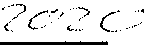 Jana ListíkováOVĚŘOVACÍ DOLOŽKA PRO LEGALIZACIPodle ověřovací knihy LJřad městské části Praha 4 poř.č. legalizace Xll/4999/2020vlastnoručně  podepsal/aMiroslav Sedlák, xxxjméno/a.  příjmení.  datum  a mlsto  narozeni žadatelexxx adresa  místa  trvalého  pobytu Občanský průkaz  xxx, I.i.,\·, 3	j(ll:L::i1J11, lť1 ,-.:i1·l.1,:1 \<.IP! Pr11·, t1vl',/ L!l ,t1:'I t\/ l) .c,[·1111 ,.1ift11r ,· tc?\f! ') ,é•o·,,;l1 IV Praze  4 dne 11 11.2020	Legalizaci provedl/a    